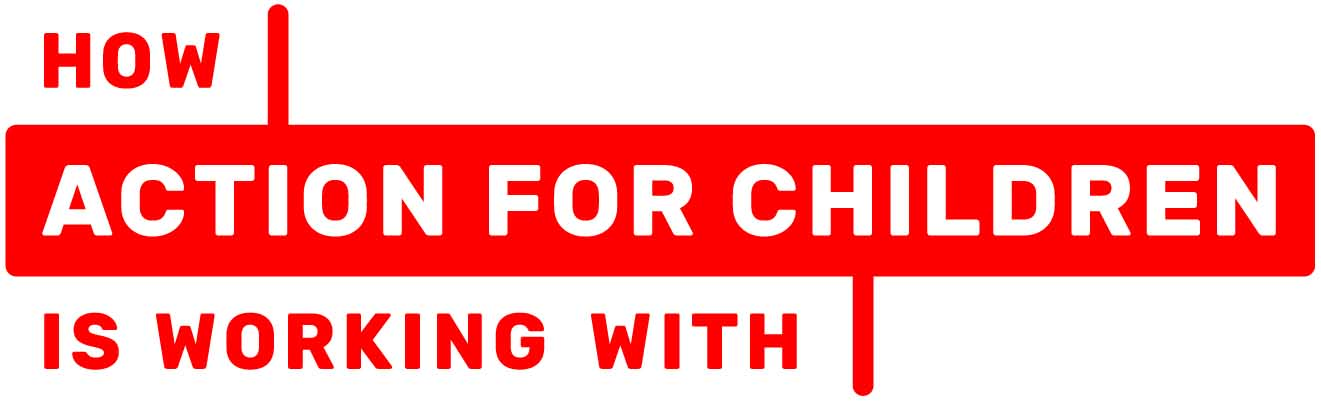 Access to Records Request(To be completed by a representative, person holding parental authority for a child under the age of 12 or a relative / friend having power of attorney if you are applying for your own personal records DO NOT FILL IN THIS FORM. Please complete the Access to Personal Records Request form on our website) Page 2 of 2Please complete and return this form with the required ID to:  Action for Children, Access to Records Service, 231 Camberwell New Road, Camberwell, SE5 0TH We recommend this form is sent by a tracked service, or if you would prefer to email your application to us at ATR@actionforchildren.org.uk. Telephone: 0207 701 1144.Section 1: Data Subjects detailsI am seeking records held by Action for Children relating to:Data Subject (The person whose information is being requested)Name:______________________________________________________________________________Other names known by:________________________________________________________________Date of Birth________________________________________________________________________Current Address:_______________________________________________________________________________________________________________________________________________________Telephone Number:___________________________________________________________________Email:______________________________________________________________________________Location and name of Action for Children Service/s used:_________________________________________________________________________________________________________________________Section 2: Details of representative person with parental authority or friend / relative having power of attorney:Name of representative:_______________________________________________________________Address:_______________________________________________________________________________________________________________________________________________________________(The subjects data will be sent to this address)Telephone Number:_____________________________Mobile Number:________________________Email:______________________________________________________________________________Page 1 of 2Section 3 Declaration: (Please tick appropriate box)I    Consent of the Data Subject: I am the person named in Section 1. The information supplied in this request is correct, I request that my data be sent to the representative named at the address provided in section 2.Signed:_____________________________________________________________________________Name:_______________________________________________Date:__________________________       I am the Data Subject’s representativeSigned:_____________________________________________________________________________Name:_______________________________________________Date:__________________________Or      I have Parental responsibility for the person named in section 1 and request that data be sent to my home address provided in section 2.Signed:_____________________________________________________________________________Name:_______________________________________________Date:__________________________Or       I have Power of Attorney for the person named in section 1 and request that data be sent to my address provided in section 2Signed:_____________________________________________________________________________Name:_______________________________________________Date:__________________________Section 4 Identification required:In order to process the application please provide relevant copies of (see guidance notes);Proof of parental responsibility one of the following;     Childs full birth certificate      Court order      Parental agreementOr Power of Attorney     Copy of Power of Attorney documentationIn addition, the representative person holding parental authority or person having Power of Attorney will need to verify their own identity as belowPlease send copies of the following ID to verify your identity - we cannot proceed without this information